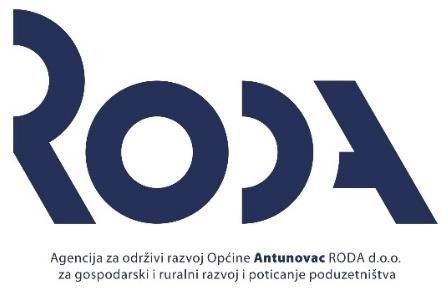 KLASA: 01/20-03 URBROJ: 20-14U Antunovcu, 31. prosinca 2020. godineIzvještaj o dodijeljenim bespovratnim sredstvima, donacijama, sponzorstvima i druge pomoći za razdoblje od 1. 1. 2020. – 31. 12. 2020. godineDodijeljena bespovratna sredstva, donacije, sponzorstva i druge pomoći za razdoblje od1. 1. 2020. – 31. 12. 2020. godine Agencije za održivi razvoj Općine Antunovac – RODA d.o.o. za gospodarski i ruralni razvoj i poticanje poduzetništva, sukladno članku 10. stavku 1. točki 8. Zakona o pravu na pristup informacijama (Narodne novine, broj 25/13 i 85/15).DirektorAnte Modrić, dipl. iur.Popis dodijeljenih bespovratnih sredstava, donacija, sponzorstva i druge pomoći u 2020. godiniPopis dodijeljenih bespovratnih sredstava, donacija, sponzorstva i druge pomoći u 2020. godiniPopis dodijeljenih bespovratnih sredstava, donacija, sponzorstva i druge pomoći u 2020. godiniPopis dodijeljenih bespovratnih sredstava, donacija, sponzorstva i druge pomoći u 2020. godiniPopis dodijeljenih bespovratnih sredstava, donacija, sponzorstva i druge pomoći u 2020. godiniRedni br.Vrsta dodijeljene potporeDatumKorisnikIznos1.Zaštitni viziri16.04.2020.KBC Osijek1.000,00 kn2.Zaštitni viziri26.05.2020.OŠ Antunovac350,00 kn